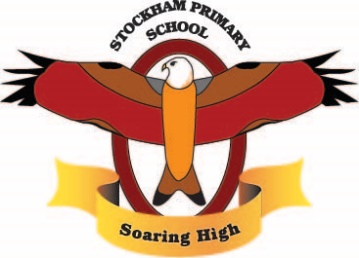 Curriculum Long Term Overview 2022-23‘Soaring High’Autumn TermSpring TermSummer TermWhole School ThemeThe Lost Words (Poetry)ValuesCycle 2CuriosityRespectHopeHonestyLoveResilienceLearning skills-Independence      – Confidence      – Listening      – Teamwork- Perseverance-Independence      – Confidence      – Listening      – Teamwork- Perseverance-Independence      – Confidence      – Listening      – Teamwork- PerseveranceCurriculum driversAspirations – Who could I be? How can I aim high? How can I make the most of my opportunities? What opportunities are out there for me?Curiosity – What do I think? What do I wonder? Why?Knowledge of the world – Who am I? What is my locality? How does my life compare to the wider world? How do I fit in to the wider world? How can I take responsibility for both my community and the wider world?Aspirations – Who could I be? How can I aim high? How can I make the most of my opportunities? What opportunities are out there for me?Curiosity – What do I think? What do I wonder? Why?Knowledge of the world – Who am I? What is my locality? How does my life compare to the wider world? How do I fit in to the wider world? How can I take responsibility for both my community and the wider world?Aspirations – Who could I be? How can I aim high? How can I make the most of my opportunities? What opportunities are out there for me?Curiosity – What do I think? What do I wonder? Why?Knowledge of the world – Who am I? What is my locality? How does my life compare to the wider world? How do I fit in to the wider world? How can I take responsibility for both my community and the wider world?EYFSGetting to know youLight and darkToys and superheroesGrowingPiratesOnce upon a timeUnder the seaYear 1Marvellous meCloudy with a chance of rainA journey of a thousand miles.Memory BoxStone walls and turretsSpectacular skiesYear 2Hooray for heroesA United KingdomStormy skiesSpring is hereRumble in the jungleBeside the seasideYear 3Tribal tales (stone ages)An Oxfordshire roadWalk like an EgyptianTribal tales (iron and bronze age)Adventure is out thereRocks relics rumbleYear 4Rivers and MountainsRomansAll about meEuropeInventionsVikings/Anglo SaxonsYear 5South AmericaGreeksWorld War 2BiomesEarthquakes and VolcanoesVictoriansYear 6Frozen NorthMysterious MayaNo planet B/Climate changeMarvellous MedicineTerrible TudorsWonderful WantageSpecial Whole School EventsAnti-bullying WeekAthlete VisitWorld Book Day